Просим Вас предоставить следующую информацию:Наличие места, в котором будет располагаться Знамя Победы. Это может быть специально оформленный холл Вашего предприятия, музей или иное место соответствующее по оформлению идее и тематике мероприятия.Пример:Музей Завода, вместимость 100 человек г. Ульяновск ул. Улица дом д.5Наличие рабочей молодежи на предприятии, ветеранов и детей войны. Предоставить информацию о количестве возможных участников, уточнить, сколько из них ветераны, дети войны, труженики тыла.ПримерМолодежь. 100 человек. На мероприятии будет 40 человекВетераны.    10 человек.  Не смогут быть по состоянию здоровья.Общее количество участников с нашей стороны: 50-60 человек.Сценарный план проведения мероприятия в следующем формате. Пример:Сформировать знаменную группу, которая будет принимать и передавать Знамя Победы. 3 человека. Форма одежды: парадная, возможно применение символики. Пожелания: молодые люди в возрасте до 35 лет, рост от 180см.Пример: Знаменная группа состоит из:Иванов Иван Иванович, 28 лет, старший наладчикИванов Иван Иванович, 28 лет, старший наладчикИванов Иван Иванович, 28 лет, старший наладчикОбязательно наличие ведущего мероприятия. Данные по организатору и ведущему направить в формате (с кем решать организационные вопросы).Пример:Иванов Иван, зам. Директора, 8(888)8888888, sss@zavod.ruНаличие автотранспорта для последующей передачи знамени следующему участнику. Указать марку, модель, цвет и год выпускаПример:Серебристая Волга 3110, 2003год.План мероприятий проводимых на территории предприятия в 2017 году. Перечень требований по оформлению допуска на предприятие, если таковые имеются. К примеру: обязательно паспорта, список участников отправить на емайл не позднее чем за сутки до начала мероприятия.Информацию следует направить по электронной почте, с указанием ответов на каждый пункт. По всем вопросам обращаться:Башарова Юлия Александровна 		тел: 	8(937)0309748e.mail: info@trud73.ruПредседатель 	УльяновскогоРегионального отделения						Асташенков Г.А.Межрегионального Общественного Движения «В Защиту Человека Труда» Приложение №1 к Заявлению Участника: Образец письма о предоставлении информации.1. Место: (Пример) Музей Завода, вместимость 100 человек. г. Ульяновск ул. Улица дом д.2. Участники мероприятия:(Пример)Молодежь. 100 человек. На мероприятии будет 40 человекВетераны.    10 человек.  Не смогут быть по состоянию здоровья.Общее количество участников с нашей стороны: 50-60 человек.3. Сценарный план проведения мероприятия в следующем формате. Пример:4. Знаменная группа сформирована. (Пример)Иванов Иван Иванович, 28 лет, старший наладчикИванов Иван Иванович, 28 лет, старший наладчикИванов Иван Иванович, 28 лет, старший наладчик5. Ответственные лица (Пример)6. (Пример) Один автомобиль, УАЗ Патриот, цвет черный,2003год * в данном автомобилей едет знаменная группа и представители от Вашего предприятия7. Мероприятия. (Пример)Список участников предоставить на электронную почту службы безопасности. (Пример) Иванов Игорь Иванович Иванов@почта.ру 8(888)888-88-88.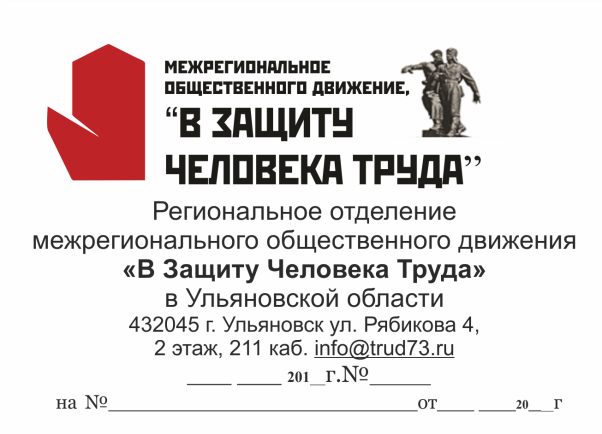 Рекомендации к заполнению Приложения №1.(Образец заполнения данного приложения в конце. Обязательно его заполнить и отправить на указанный адрес электронной почты).Время и место проведенияМероприятие12.30-13.00Проезд колонны автомобилей от предприятия «А» к предприятию «Б», две машины сопровождение от «В Защиту Человека Труда», по центру движется машина со «Знаменем Победы» (выставлено в окно)Движение Знамени запечатлено фото видеосъемкой.13.00-13.10Встреча участников эстафеты «Знамени Победы» и знаменной группы передающего предприятия, фотосессия, инструктаж13.10-13.12Ведущий: - приветствие- о Знамени Победы (история Знамени Победы)- о старте акции в 2016 году 13.12-13.15Приветственное слово предприятию передающему  «Эстафету Знамени Победы» ФИО - Значение Знамени победы в развитии молодого поколения данного предприятия,  история предприятия в годы войны13.15-13.20Ведущий: - приглашение знаменной группы обоих предприятий на сцену- Звучит музыка день победы, все встают, приветствуют знаменную группу, фотосессия (15-30 сек)- внести Знамя Победы- Звучит музыка, ведущий объявляет Знамя Победы передать- фотосессия передачи Знамени Победы (15-30 сек)- Ведущий просит передающую знаменную группу занять места в зрительном зале13.20-13.23Ответное слово представителю организации, принимающего Знамя Победы- об участии в акции- история предприятия- история района (местонахождения предприятия)ФИО13.23-13.28Ведущий: - Слово предоставляется ветеранам ВОВ, ветеранам трудаФИО13.28-13.38Ведущий приглашает на сцену коллективы молодежи предприятия, учеников, студентов- подарки ветеранам, художественный номер (стихотворение, песня, танец)- вручение цветов ветеранам13.38-13.43Общая фотосессия13.43-14.00Завершение мероприятия- Ведущий объявляет минуту молчания- В случае имеющегося мемориала на предприятии возложение цветов- фотосессия- закрытие мероприятияВремяМероприятие12:30Встреча представителей предприятия на проходной12:40Выход ведущего, вступительное слово12:50История и роль Знамени Победы12:55Приветственное слово  представителя (лей) гостей.13:00Передача Знамени Победы 13:05Ответное слово директора предприятия13:10Приветственное слово Председателя профкома Абакумова Н.А.13:15Краткая история предприятия в годы войны, или информация про ветеранов и других участников ВОВ, детей войны.13:20Предоставление слова ветеранам ВОВ и ветеранам труда13:30Вручение цветов и подарков ветеранам из рук молодого поколения (школьников, студентов, молодых специалистов)13:35Минута молчания13:45Фотосессия14:00Возложение цветов14:20Закрытие торжественной церемонии14:25Чаепитие участников мероприятия «Связь поколений»ФИО ДолжностьТелефонЕмайлВедушийИванова Елена ВасильевнаНач. отдела кадров8(888)888-88-88Иванов@почта.руОтветственныйПетров Иван ИгоревичЗам. Директора8(888)888-88-88Иванов@почта.руДатаМестоНазваниеКраткое описаниеКоличество участников25.06Актовый зал ОАО «Компания»Торжественный обед в честь …Торжественный обед в честь 76 летия предприятия.500 человек.